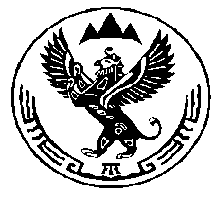 КОМИТЕТ ВЕТЕРИНАРИИ С ГОСВЕТИНСПЕКЦИЕЙ РЕСПУБЛИКИ АЛТАЙП Р И К А З«___» ________ 2022 года                                                                       № ____- П г. Горно-Алтайск«Об утверждении Перечня изменений, вносимых в Положениео закупке товаров, работ, услуг для нуждБюджетного учреждения Республики Алтай«Усть-Канская районная станция по борьбе с болезнями животных»В соответствии со статьей 2 Федерального закона от 18 июля 2011года № 223-ФЗ «О закупках товаров, работ, услуг отдельными видами юридических лиц», положением о Комитете ветеринарии с Госветинспекцией Республики Алтай, утвержденным постановлением Правительства Республики Алтай от 7 мая 2020 года №161, п р и к а з ы в а ю:Утвердить прилагаемый Перечень изменений, вносимых в Положение о закупке товаров, работ, услуг для нужд Бюджетного учреждений Республики Алтай «Усть-Канская районная станция по борьбе с болезнями животных», утвержденное приказом Комитета ветеринарии с Госветинспекцией Республики Алтай от 29 июня 2021 года № 191-П (приложение №1 к настоящему приказу).Исполняющему обязанности начальника Сандыкову А.В. обеспечить размещение изменений и положения в новой редакции (приложение №2 к настоящему приказу) в единой информационной системе в сфере закупок товаров, работ, услуг для обеспечения государственных и муниципальных нужд (www.zakupki.gov.ru) в течение 15 рабочих дней со дня издания настоящего приказа, но не позднее 30 сентября 2022 года.Настоящий приказ вступает в силу со дня его подписания.Председатель                                                                                          А.П. ТодошевПриложение №1к приказу №_____ от «____»________ 2022г.                        ПЕРЕЧЕНЬ ВНЕСЕННЫХ ИЗМЕНЕНИЙ В ПОЛОЖЕНИЕ О ЗАКУПКЕ№ п/пИзменениеТекст Положения о закупке в новой редакции 1Статью 2 дополнить частью  5.1. 5.1. Срок оплаты заказчиком поставленного товара, выполненной работы (ее результатов), оказанной услуги должен составлять не более семи рабочих дней с даты приемки поставленного товара, выполненной работы (ее результатов), оказанной услуги, за исключением случаев, если иной срок оплаты установлен законодательством Российской Федерации, Правительством Российской Федерации в целях обеспечения обороноспособности и безопасности государства.2В пункте 2 части 7 статьи 2исключить словосочетание «наименование страны происхождения товара»3Часть 7 статьи 2 дополнить пунктом 2 2) в описание предмета закупки не должны включаться требования или указания в отношении товарных знаков, знаков обслуживания, фирменных наименований, патентов, полезных моделей, промышленных образцов, требования к товарам, информации, работам, услугам при условии, что такие требования влекут за собой необоснованное ограничение количества участников закупки, за исключением случаев, если не имеется другого способа, обеспечивающего более точное и четкое описание указанных характеристик предмета закупки;4Статью 2 дополнить частью 1616. Руководитель заказчика, член комиссии по осуществлению закупок обязаны при осуществлении закупок принимать меры по предотвращению и урегулированию конфликта интересов в соответствии с Федеральным законом от 25 декабря 2008 года N 273-ФЗ "О противодействии коррупции".5Часть 12 статьи 3  изложить в новой редакции12. При осуществлении закупки в единой информационной системе, на официальном сайте, за исключением случаев, предусмотренных Законом № 223-ФЗ, размещаются извещение об осуществлении конкурентной закупки, документация о конкурентной закупке, проект договора, являющийся неотъемлемой частью извещения об осуществлении конкурентной закупки и документации о конкурентной закупке, изменения, внесенные в такие извещение и документацию, разъяснения такой документации, протоколы, составляемые при осуществлении закупки, итоговый протокол, иная дополнительная информация, предусмотренная в соответствии с частью 6  статьи 4 Закона № 223-ФЗ (далее - информация о закупке).  При закупке у единственного поставщика (исполнителя, подрядчика) информация о такой закупке, предусмотренная настоящей частью, может быть размещена заказчиком в единой информационной системе. В случае, если при заключении и исполнении договора изменяются количество, объем, цена закупаемых товаров, работ, услуг или сроки исполнения договора по сравнению с указанными в итоговом протоколе, не позднее чем в течение десяти дней со дня внесения изменений в договор в единой информационной системе размещается информация об изменении договора с указанием измененных условий. 6Часть 14 статьи 3 дополнить пунктами 9 и 109) размер обеспечения заявки на участие в закупке, порядок и срок его предоставления в случае установления требования обеспечения заявки на участие в закупке;10) размер обеспечения исполнения договора, порядок и срок его предоставления, а также основное обязательство, исполнение которого обеспечивается (в случае установления требования обеспечения исполнения договора), и срок его исполнения;7Часть 15 статьи 3 дополнить пунктами 15.1. и 15.2.15.1) размер обеспечения заявки на участие в закупке, порядок и срок его предоставления в случае установления требования обеспечения заявки на участие в закупке;15.2) размер обеспечения исполнения договора, порядок и срок его предоставления, а также основное обязательство, исполнение которого обеспечивается (в случае установления требования обеспечения исполнения договора), и срок его исполнения;8В части 16 статьи 3 после слова «системе» дополнить словами «, на официальном сайте, за исключением случаев, предусмотренных Законом № 223-ФЗ,»16. Изменения, вносимые в извещение об осуществлении конкурентной закупки, документацию о конкурентной закупке, разъяснения положений документации о конкурентной закупке размещаются заказчиком в единой информационной системе, на официальном сайте, за исключением случаев, предусмотренных Законом № 223-ФЗ, не позднее чем в течение трех дней со дня принятия решения о внесении указанных изменений, предоставления указанных разъяснений.9В части 17 статьи 3 после слова «системе», дополнить словами «, на официальном сайте, за исключением случаев, предусмотренных Законом № 223-ФЗ,» 17. Протоколы, составляемые в ходе закупки, размещаются заказчиком в единой информационной системе, на официальном сайте, за исключением случаев, предусмотренных Законом № 223-ФЗ, не позднее чем через три дня со дня подписания таких протоколов.10В части 19 статьи 3  слова «в единой информационной системе» заменить словами «на официальном сайте»19. Размещенные на официальном сайте и на сайте заказчика в соответствии с   Федеральным законом и настоящим Положением о закупке информация о закупке, положения о закупке, планы закупки должны быть доступны для ознакомления без взимания платы.11Часть 8 статьи  5 изложить в новой редакции   8. Для определения поставщика (исполнителя, подрядчика) по результатам проведения конкурентной закупки заказчик создает комиссию по осуществлению конкурентной закупки. Решение о создании комиссии принимается заказчиком до начала проведения закупки. При этом определяются состав комиссии, назначается председатель комиссии. Членами комиссии по осуществлению закупок не могут быть:1) физические лица, имеющие личную заинтересованность в результатах закупки (определения поставщика (исполнителя, подрядчика) при осуществлении конкурентной закупки), в том числе физические лица, подавшие заявки на участие в закупке, либо состоящие в трудовых отношениях с организациями или физическими лицами, подавшими данные заявки, либо являющиеся управляющими организаций, подавших заявки на участие в закупке. Понятие "личная заинтересованность" используется в значении, указанном в Федеральном законе от 25 декабря 2008 года N 273-ФЗ "О противодействии коррупции";2) физические лица, являющиеся участниками (акционерами) организаций, подавших заявки на участие в закупке, членами их органов управления, кредиторами участников закупки;3) иные физические лица, на которых способны оказывать влияние участники закупки. Число членов комиссии должно быть не менее чем пять человек, число членов котировочной комиссии, комиссии по рассмотрению заявок на участие в запросе предложений и окончательных предложений должно быть не менее чем три человека. Комиссия правомочна осуществлять свои функции, если на заседании комиссии присутствует не менее чем пятьдесят процентов общего числа ее членов. Члены комиссии должны быть своевременно уведомлены председателем комиссии о месте, дате и времени проведения заседания комиссии. Принятие решения членами комиссии путем проведения заочного голосования, а также делегирование ими своих полномочий иным лицам не допускаетсяЗамена члена комиссии допускается только по решению заказчика, принявшего решение о создании комиссии. При этом замена по вышеуказанным основаниям допускается на любой стадии рассмотрения заявок на участие в закупке.12Статью 5 дополнить частью 8.1.       8.1. Член комиссии по осуществлению закупок обязан незамедлительно сообщить заказчику, принявшему решение о создании комиссии по осуществлению закупок, о возникновении обстоятельств, предусмотренных частью 8 настоящей статьи. В случае выявления в составе комиссии по осуществлению закупок физических лиц, указанных в части 8 настоящей статьи, заказчик, принявший решение о создании комиссии по осуществлению закупок, обязан незамедлительно заменить их другими физическими лицами, соответствующими требованиям, предусмотренным положениями части 8 настоящей статьи.13Часть   25 статьи 5 изложить в новой редакцииОбеспечение заявки на участие в конкурентной закупке может предоставляться участником конкурентной закупки путем внесения денежных средств, предоставления банковской гарантии или иным способом, предусмотренным Гражданским кодексом Российской Федерации, за исключением случая проведения закупки в соответствии со статьей 3.4 Закона № 223-ФЗ, при котором обеспечение заявки на участие в такой закупке предоставляется в соответствии с частью 12 статьи 3.4 Закона № 223-ФЗ.14В статье 8 пункты «6» и «7» признать утратившими силу6) утратил силу; 7) утратил силу. 15В статье 16 пункты «5» и «6» признать утратившими силу.5) утратил силу; 6) утратил силу. 16В части 2 статьи 24 пункты «3» и «4» признать утратившими силу.3) утратил силу; 4) утратил силу; 17В части 5 статьи 28  пункты «4» и «5» признать утратившими силу.4) утратил силу; 5) утратил силу. 18В статье 31 пункты «3» и «4» признать утратившими силу.3) утратил силу; 4) утратил силу.19В части 1 статьи 39 пункты «3» и «4» признать утратившими силу.3) утратил силу; 4) утратил силу.20Статью 44 дополнить частью 1.1.1.1. В случае принятия Правительством Российской Федерации решений о введении специальных мер в сфере экономики, предусмотренных пунктом 1 статьи 26.1 Федерального закона от 31 мая 1996 года N 61-ФЗ "Об обороне", заказчик вправе осуществлять у единственного поставщика (исполнителя, подрядчика) закупку товаров, работ, услуг, необходимых для выполнения государственного оборонного заказа, а также для формирования запаса продукции, сырья, материалов, полуфабрикатов, комплектующих изделий, предусмотренного пунктами 3 - 3.2 статьи 7.1 Федерального закона от 29 декабря 2012 года N 275-ФЗ "О государственном оборонном заказе".21В части 3 статьи 45 слово «сведения» заменить на слово «информация»3. В реестр договоров не вносятся информация и документы, которые в соответствии с   Федеральным законом не подлежат размещению в единой информационной системе.22Статью 45 дополнить частью 88. Особенности осуществления закупок юридическими лицами, реализующими инвестиционные проекты с государственной поддержкой, включенные в реестр инвестиционных проектов, особенности осуществления закупок в целях создания произведения архитектуры, градостроительства или садово-паркового искусства и (или) разработки на его основе проектной документации объектов капитального строительства, особенности заключения и исполнения договоров, предметом которых являются подготовка проектной документации и (или) выполнение инженерных изысканий, строительство, реконструкция и (или) капитальный ремонт объектов капитального строительства определяются статьями 3.1, 3.1-2, 3.1-3 Закона № 223-ФЗ.23Наименование статьи 49 изложить в новой редакцииСтатья 49. Особенности осуществления конкурентной закупки в электронной форме и функционирования электронной площадки для целей осуществления конкурентной закупки, участниками которой могут быть только субъекты малого и среднего предпринимательства24Статью 49 изложить в новой редакции1. Конкурентная закупка в электронной форме, участниками которой с учетом особенностей, установленных Правительством Российской Федерации в соответствии с пунктом 2 части 8 статьи 3 Федерального закона, могут быть только субъекты малого и среднего предпринимательства (далее также - конкурентная закупка с участием субъектов малого и среднего предпринимательства), осуществляется в соответствии со статьями 3.2 и 3.3 Федерального закона и с учетом требований, предусмотренных настоящей статьей.2. Конкурентная закупка с участием субъектов малого и среднего предпринимательства осуществляется путем проведения конкурса в электронной форме, аукциона в электронной форме, запроса котировок в электронной форме или запроса предложений в электронной форме.3. Заказчик при осуществлении конкурентной закупки с участием субъектов малого и среднего предпринимательства размещает в единой информационной системе извещение о проведении:1) конкурса в электронной форме в следующие сроки:а) не менее чем за семь дней до даты окончания срока подачи заявок на участие в таком конкурсе в случае, если начальная (максимальная) цена договора не превышает тридцать миллионов рублей;б) не менее чем за пятнадцать дней до даты окончания срока подачи заявок на участие в таком конкурсе в случае, если начальная (максимальная) цена договора превышает тридцать миллионов рублей;2) аукциона в электронной форме в следующие сроки:а) не менее чем за семь дней до даты окончания срока подачи заявок на участие в таком аукционе в случае, если начальная (максимальная) цена договора не превышает тридцать миллионов рублей;б) не менее чем за пятнадцать дней до даты окончания срока подачи заявок на участие в таком аукционе в случае, если начальная (максимальная) цена договора превышает тридцать миллионов рублей;3) запроса предложений в электронной форме не менее чем за пять рабочих дней до дня проведения такого запроса предложений. При этом начальная (максимальная) цена договора не должна превышать пятнадцать миллионов рублей;4) запроса котировок в электронной форме не менее чем за четыре рабочих дня до дня истечения срока подачи заявок на участие в таком запросе котировок. При этом начальная (максимальная) цена договора не должна превышать семь миллионов рублей.4. Конкурс в электронной форме, участниками которого могут быть только субъекты малого и среднего предпринимательства (далее в целях настоящей статьи - конкурс в электронной форме), может включать следующие этапы:1) проведение в срок до окончания срока подачи заявок на участие в конкурсе в электронной форме заказчиком обсуждения с участниками закупки функциональных характеристик (потребительских свойств) товаров, качества работ, услуг и иных условий исполнения договора в целях уточнения в извещении о проведении конкурса в электронной форме, документации о конкурентной закупке, проекте договора требуемых характеристик (потребительских свойств) закупаемых товаров, работ, услуг;2) обсуждение заказчиком предложений о функциональных характеристиках (потребительских свойствах) товаров, качестве работ, услуг и об иных условиях исполнения договора, содержащихся в заявках участников конкурса в электронной форме, в целях уточнения в извещении о проведении конкурса в электронной форме, документации о конкурентной закупке, проекте договора требуемых характеристик (потребительских свойств) закупаемых товаров, работ, услуг;3) рассмотрение и оценка заказчиком поданных участниками конкурса в электронной форме заявок на участие в таком конкурсе;4) сопоставление дополнительных ценовых предложений участников конкурса в электронной форме о снижении цены договора.5. При включении в конкурс в электронной форме этапов, указанных в части 4 настоящей статьи, должны соблюдаться следующие правила:1) каждый этап конкурса в электронной форме может быть включен в него однократно;2) не допускается одновременное включение в конкурс в электронной форме этапов, предусмотренных пунктами 1 и 2 части 4 настоящей статьи;3) в документации о конкурентной закупке должны быть установлены сроки проведения каждого этапа конкурса в электронной форме;4) по результатам каждого этапа конкурса в электронной форме составляется отдельный протокол. При этом протокол по результатам последнего этапа конкурса в электронной форме не составляется. По окончании последнего этапа конкурса в электронной форме, по итогам которого определяется победитель, составляется итоговый протокол;5) если конкурс в электронной форме включает в себя этапы, предусмотренные пунктом 1 или 2 части 4 настоящей статьи, заказчик указывает в протоколах, составляемых по результатам данных этапов, в том числе информацию о принятом им решении о необходимости уточнения функциональных характеристик (потребительских свойств) закупаемых товаров, качества работ, услуг, иных условий исполнения договора либо об отсутствии необходимости такого уточнения. В случае принятия заказчиком решения о необходимости уточнения функциональных характеристик (потребительских свойств) закупаемых товаров, качества работ, услуг, иных условий исполнения договора заказчик в сроки, установленные документацией о конкурентной закупке, размещает в единой информационной системе уточненное извещение о проведении конкурса в электронной форме и уточненную документацию о конкурентной закупке. В указанном случае отклонение заявок участников конкурса в электронной форме не допускается, комиссия по осуществлению конкурентной закупки предлагает всем участникам конкурса в электронной форме представить окончательные предложения с учетом уточненных функциональных характеристик (потребительских свойств) закупаемых товаров, работ, услуг, иных условий исполнения договора. При этом заказчик в соответствии с требованиями части 3 настоящей статьи определяет срок подачи окончательных предложений участников конкурса в электронной форме. В случае принятия заказчиком решения не вносить уточнения в извещение о проведении конкурса в электронной форме и документацию о конкурентной закупке информация об этом решении указывается в протоколе, составляемом по результатам данных этапов конкурса в электронной форме. При этом участники конкурса в электронной форме не подают окончательные предложения;6) обсуждение с участниками конкурса в электронной форме содержащихся в их заявках предложений о функциональных характеристиках (потребительских свойствах) товаров, качестве работ, услуг и об иных условиях исполнения договора, предусмотренное пунктом 2 части 4 настоящей статьи, должно осуществляться с участниками конкурса в электронной форме, подавшими заявку на участие в таком конкурсе. При этом должны быть обеспечены равный доступ всех указанных участников к участию в этом обсуждении и соблюдение заказчиком положений Федерального закона от 29 июля 2004 года N 98-ФЗ "О коммерческой тайне";7) после размещения в единой информационной системе протокола, содержащего решение о необходимости уточнения функциональных характеристик (потребительских свойств) закупаемых товаров, качества работ, услуг, иных условий исполнения договора и составляемого по результатам этапа конкурса в электронной форме, предусмотренного пунктом 2 части 4 настоящей статьи, любой участник конкурса в электронной форме вправе отказаться от дальнейшего участия в конкурсе в электронной форме. Такой отказ выражается в непредставлении участником конкурса в электронной форме окончательного предложения;8) участник конкурса в электронной форме подает одно окончательное предложение в отношении каждого предмета конкурса в электронной форме (лота) в любое время с момента размещения заказчиком в единой информационной системе уточненных извещения о проведении конкурса в электронной форме и документации о конкурентной закупке до предусмотренных такими извещением и документацией о конкурентной закупке даты и времени окончания срока подачи окончательных предложений. Подача окончательного предложения осуществляется в порядке, установленном в соответствии с Федеральным законом для подачи заявки;9) если конкурс в электронной форме включает этап, предусмотренный пунктом 4 части 4 настоящей статьи:а) участники конкурса в электронной форме должны быть проинформированы о наименьшем ценовом предложении из всех ценовых предложений, поданных участниками такого конкурса;б) участники конкурса в электронной форме вправе подать на электронной площадке одно дополнительное ценовое предложение, которое должно быть ниже ценового предложения, поданного ими ранее. Продолжительность приема дополнительных ценовых предложений составляет три часа;в) если участник конкурса в электронной форме не меняет свое ценовое предложение, он вправе не подавать дополнительное ценовое предложение. При этом ранее поданное им ценовое предложение рассматривается при составлении итогового протокола.6. Аукцион в электронной форме включает в себя порядок подачи его участниками предложений о цене договора с учетом следующих требований:1) "шаг аукциона" составляет от 0,5 процента до пяти процентов начальной (максимальной) цены договора;2) снижение текущего минимального предложения о цене договора осуществляется на величину в пределах "шага аукциона";3) участник аукциона в электронной форме не вправе подать предложение о цене договора, равное ранее поданному этим участником предложению о цене договора или большее чем оно, а также предложение о цене договора, равное нулю;4) участник аукциона в электронной форме не вправе подать предложение о цене договора, которое ниже, чем текущее минимальное предложение о цене договора, сниженное в пределах "шага аукциона";5) участник аукциона в электронной форме не вправе подать предложение о цене договора, которое ниже, чем текущее минимальное предложение о цене договора, в случае, если оно подано этим участником аукциона в электронной форме.7. В течение одного часа после окончания срока подачи в соответствии с пунктом 9 части 5 настоящей статьи дополнительных ценовых предложений, а также в течение одного часа после окончания подачи в соответствии с частью 6 настоящей статьи предложений о цене договора оператор электронной площадки составляет и размещает на электронной площадке и в единой информационной системе протокол подачи дополнительных ценовых предложений либо протокол подачи предложений о цене договора, содержащие дату, время начала и окончания подачи дополнительных ценовых предложений, предложений о цене договора и поступившие дополнительные ценовые предложения, минимальные предложения о цене договора каждого участника аукциона в электронной форме с указанием времени их поступления.8. Запрос предложений в электронной форме проводится в порядке, установленном настоящей статьей для проведения конкурса в электронной форме, с учетом особенностей, установленных настоящей статьей. При этом подача окончательного предложения, дополнительного ценового предложения не осуществляется.9. Проведение конкурентной закупки с участием субъектов малого и среднего предпринимательства осуществляется заказчиком на электронной площадке, функционирующей в соответствии с едиными требованиями, предусмотренными Федеральным законом от 5 апреля 2013 года N 44-ФЗ "О контрактной системе в сфере закупок товаров, работ, услуг для обеспечения государственных и муниципальных нужд", и дополнительными требованиями, установленными Правительством Российской Федерации и предусматривающими в том числе:1) требования к проведению такой конкурентной закупки в соответствии с Федеральным законом;2) порядок и случаи блокирования денежных средств, внесенных участниками такой конкурентной закупки в целях обеспечения заявок на участие в такой конкурентной закупке, и прекращения данного блокирования (если требование об обеспечении заявок на участие в такой закупке установлено заказчиком в извещении об осуществлении такой закупки, документации о конкурентной закупке);3) порядок использования государственной информационной системы, осуществляющей фиксацию юридически значимых действий, бездействия в единой информационной системе, на электронной площадке при проведении такой закупки;4) порядок утраты юридическим лицом статуса оператора электронной площадки для целей  Федерального закона.10. Правительство Российской Федерации утверждает перечень операторов электронных площадок, которые соответствуют установленным требованиям.  11. При осуществлении конкурентной закупки с участием субъектов малого и среднего предпринимательства обеспечение заявок на участие в такой конкурентной закупке (если требование об обеспечении заявок установлено заказчиком в извещении об осуществлении такой закупки, документации о конкурентной закупке) может предоставляться участниками такой закупки путем внесения денежных средств в соответствии с настоящей статьей или предоставления независимой гарантии. Выбор способа обеспечения заявки на участие в такой закупке осуществляется участником такой закупки.12. При осуществлении конкурентной закупки с участием субъектов малого и среднего предпринимательства денежные средства, предназначенные для обеспечения заявки на участие в такой закупке, вносятся участником такой закупки на специальный счет, открытый им в банке, включенном в перечень, определенный Правительством Российской Федерации в соответствии с Федеральным законом от 5 апреля 2013 года N 44-ФЗ "О контрактной системе в сфере закупок товаров, работ, услуг для обеспечения государственных и муниципальных нужд" (далее - специальный банковский счет).13. Независимая гарантия, предоставляемая в качестве обеспечения заявки на участие в конкурентной закупке с участием субъектов малого и среднего предпринимательства, должна соответствовать следующим требованиям:1) независимая гарантия должна быть выдана гарантом, предусмотренным частью 1 статьи 45 Федерального закона от 5 апреля 2013 года N 44-ФЗ "О контрактной системе в сфере закупок товаров, работ, услуг для обеспечения государственных и муниципальных нужд";Пункт 2 вступает в силу с 1 апреля 2023 г.2) информация о независимой гарантии должна быть включена в реестр независимых гарантий, предусмотренный частью 8 статьи 45 Федерального закона от 5 апреля 2013 года N 44-ФЗ "О контрактной системе в сфере закупок товаров, работ, услуг для обеспечения государственных и муниципальных нужд";3) независимая гарантия не может быть отозвана выдавшим ее гарантом;4) независимая гарантия должна содержать:а) условие об обязанности гаранта уплатить заказчику (бенефициару) денежную сумму по независимой гарантии не позднее десяти рабочих дней со дня, следующего за днем получения гарантом требования заказчика (бенефициара), соответствующего условиям такой независимой гарантии, при отсутствии предусмотренных Гражданским кодексом Российской Федерации оснований для отказа в удовлетворении этого требования;б) перечень документов, подлежащих представлению заказчиком гаранту одновременно с требованием об уплате денежной суммы по независимой гарантии, в случае установления такого перечня Правительством Российской Федерации в соответствии с пунктом 4 части 32  статьи 3.4. № 223-ФЗ;в) указание на срок действия независимой гарантии, который не может составлять менее одного месяца с даты окончания срока подачи заявок на участие в такой закупке.14. Несоответствие независимой гарантии, предоставленной участником закупки с участием субъектов малого и среднего предпринимательства, требованиям, предусмотренным настоящей статьей, является основанием для отказа в принятии ее заказчиком.15. Гарант в случае просрочки исполнения обязательств по независимой гарантии, требование об уплате денежной суммы по которой соответствует условиям такой независимой гарантии и предъявлено заказчиком до окончания срока ее действия, обязан за каждый день просрочки уплатить заказчику неустойку (пени) в размере 0,1 процента денежной суммы, подлежащей уплате по такой независимой гарантии.16. В течение одного часа с момента окончания срока подачи заявок на участие в конкурентной закупке с участием субъектов малого и среднего предпринимательства оператор электронной площадки направляет в банк информацию об участнике закупки и размере денежных средств, необходимом для обеспечения заявки. Банк в течение одного часа с момента получения указанной информации осуществляет блокирование при наличии на специальном банковском счете участника закупки незаблокированных денежных средств в размере обеспечения указанной заявки и информирует оператора. Блокирование денежных средств не осуществляется в случае отсутствия на специальном банковском счете участника такой закупки денежных средств в размере для обеспечения указанной заявки либо в случае приостановления операций по такому счету в соответствии с законодательством Российской Федерации, о чем оператор электронной площадки информируется в течение одного часа. В случае, если блокирование денежных средств не может быть осуществлено по основаниям, предусмотренным настоящей частью, оператор электронной площадки обязан вернуть указанную заявку подавшему ее участнику в течение одного часа с момента получения соответствующей информации от банка.17. Участник конкурентной закупки с участием субъектов малого и среднего предпринимательства вправе распоряжаться денежными средствами, которые находятся на специальном банковском счете и в отношении которых не осуществлено блокирование в соответствии с частью 15 статьи 3.4. № 223-ФЗ.18. В случаях, предусмотренных частью 26 статьи 3.2  Федерального закона, денежные средства, внесенные на специальный банковский счет в качестве обеспечения заявки на участие в конкурентной закупке с участием субъектов малого и среднего предпринимательства, перечисляются банком на счет заказчика, указанный в извещении об осуществлении конкурентной закупки с участием субъектов малого и среднего предпринимательства, в документации о такой закупке, или заказчиком предъявляется требование об уплате денежной суммы по независимой гарантии, предоставленной в качестве обеспечения заявки на участие в конкурентной закупке с участием субъектов малого и среднего предпринимательства.19. Субъекты малого и среднего предпринимательства получают аккредитацию на электронной площадке в порядке, установленном Федеральным законом от 5 апреля 2013 года N 44-ФЗ "О контрактной системе в сфере закупок товаров, работ, услуг для обеспечения государственных и муниципальных нужд".20. В документации о конкурентной закупке заказчик вправе установить обязанность представления следующих информации и документов:1) наименование, фирменное наименование (при наличии), адрес юридического лица в пределах места нахождения юридического лица, учредительный документ, если участником конкурентной закупки с участием субъектов малого и среднего предпринимательства является юридическое лицо;2) фамилия, имя, отчество (при наличии), паспортные данные, адрес места жительства физического лица, зарегистрированного в качестве индивидуального предпринимателя, если участником конкурентной закупки с участием субъектов малого и среднего предпринимательства является индивидуальный предприниматель;3) идентификационный номер налогоплательщика участника конкурентной закупки с участием субъектов малого и среднего предпринимательства или в соответствии с законодательством соответствующего иностранного государства аналог идентификационного номера налогоплательщика (для иностранного лица);4) идентификационный номер налогоплательщика (при наличии) учредителей, членов коллегиального исполнительного органа, лица, исполняющего функции единоличного исполнительного органа юридического лица, если участником конкурентной закупки с участием субъектов малого и среднего предпринимательства является юридическое лицо, или в соответствии с законодательством соответствующего иностранного государства аналог идентификационного номера налогоплательщика таких лиц;5) копия документа, подтверждающего полномочия лица действовать от имени участника конкурентной закупки с участием субъектов малого и среднего предпринимательства, за исключением случаев подписания заявки:а) индивидуальным предпринимателем, если участником такой закупки является индивидуальный предприниматель;б) лицом, указанным в едином государственном реестре юридических лиц в качестве лица, имеющего право без доверенности действовать от имени юридического лица (далее в настоящей статье - руководитель), если участником такой закупки является юридическое лицо;6) копии документов, подтверждающих соответствие участника конкурентной закупки с участием субъектов малого и среднего предпринимательства требованиям, установленным в соответствии с законодательством Российской Федерации к лицам, осуществляющим поставку товара, выполнение работы, оказание услуги, являющихся предметом закупки, за исключением случая, предусмотренного подпунктом "е" пункта 9 настоящей части;7) копия решения о согласии на совершение крупной сделки или о последующем одобрении этой сделки, если требование о наличии указанного решения установлено законодательством Российской Федерации и для участника конкурентной закупки с участием субъектов малого и среднего предпринимательства заключение по результатам такой закупки договора либо предоставление обеспечения заявки на участие в такой закупке (если требование об обеспечении заявок установлено заказчиком в извещении об осуществлении такой закупки, документации о конкурентной закупке), обеспечения исполнения договора (если требование об обеспечении исполнения договора установлено заказчиком в извещении об осуществлении такой закупки, документации о конкурентной закупке) является крупной сделкой;8) информация и документы об обеспечении заявки на участие в конкурентной закупке с участием субъектов малого и среднего предпринимательства, если соответствующее требование предусмотрено извещением об осуществлении такой закупки, документацией о конкурентной закупке:а) реквизиты специального банковского счета участника конкурентной закупки с участием субъектов малого и среднего предпринимательства, если обеспечение заявки на участие в такой закупке предоставляется участником такой закупки путем внесения денежных средств;б) независимая гарантия или ее копия, если в качестве обеспечения заявки на участие в конкурентной закупке с участием субъектов малого и среднего предпринимательства участником такой закупки предоставляется независимая гарантия;9) декларация, подтверждающая на дату подачи заявки на участие в конкурентной закупке с участием субъектов малого и среднего предпринимательства:а) непроведение ликвидации участника конкурентной закупки с участием субъектов малого и среднего предпринимательства - юридического лица и отсутствие решения арбитражного суда о признании участника такой закупки - юридического лица или индивидуального предпринимателя несостоятельным (банкротом);б) неприостановление деятельности участника конкурентной закупки с участием субъектов малого и среднего предпринимательства в порядке, установленном Кодексом Российской Федерации об административных правонарушениях;в) отсутствие у участника конкурентной закупки с участием субъектов малого и среднего предпринимательства недоимки по налогам, сборам, задолженности по иным обязательным платежам в бюджеты бюджетной системы Российской Федерации (за исключением сумм, на которые предоставлены отсрочка, рассрочка, инвестиционный налоговый кредит в соответствии с законодательством Российской Федерации о налогах и сборах, которые реструктурированы в соответствии с законодательством Российской Федерации, по которым имеется вступившее в законную силу решение суда о признании обязанности заявителя по уплате этих сумм исполненной или которые признаны безнадежными к взысканию в соответствии с законодательством Российской Федерации о налогах и сборах) за прошедший календарный год, размер которых превышает двадцать пять процентов балансовой стоимости активов участника такой закупки, по данным бухгалтерской (финансовой) отчетности за последний отчетный период. Участник такой закупки считается соответствующим установленному требованию в случае, если им в установленном порядке подано заявление об обжаловании указанных недоимки, задолженности и решение по данному заявлению на дату рассмотрения заявки на участие в конкурентной закупке с участием субъектов малого и среднего предпринимательства не принято;г) отсутствие у участника конкурентной закупки с участием субъектов малого и среднего предпринимательства - физического лица, зарегистрированного в качестве индивидуального предпринимателя, либо у руководителя, членов коллегиального исполнительного органа, лица, исполняющего функции единоличного исполнительного органа, или главного бухгалтера юридического лица - участника конкурентной закупки с участием субъектов малого и среднего предпринимательства непогашенной или неснятой судимости за преступления в сфере экономики и (или) преступления, предусмотренные статьями 289, 290, 291, 291.1 Уголовного кодекса Российской Федерации, а также неприменение в отношении указанных физических лиц наказания в виде лишения права занимать определенные должности или заниматься определенной деятельностью, которые связаны с поставкой товара, выполнением работы, оказанием услуги, являющихся предметом осуществляемой закупки, и административного наказания в виде дисквалификации;д) отсутствие фактов привлечения в течение двух лет до момента подачи заявки на участие в конкурентной закупке с участием субъектов малого и среднего предпринимательства участника такой закупки - юридического лица к административной ответственности за совершение административного правонарушения, предусмотренного статьей 19.28 Кодекса Российской Федерации об административных правонарушениях;е) соответствие участника конкурентной закупки с участием субъектов малого и среднего предпринимательства указанным в документации о конкурентной закупке требованиям законодательства Российской Федерации к лицам, осуществляющим поставку товара, выполнение работы, оказание услуги, являющихся предметом закупки, если в соответствии с законодательством Российской Федерации информация и документы, подтверждающие такое соответствие, содержатся в открытых и общедоступных государственных реестрах, размещенных в информационно-телекоммуникационной сети "Интернет" (с указанием адреса сайта или страницы сайта в информационно-телекоммуникационной сети "Интернет", на которых размещены эти информация и документы);ж) обладание участником конкурентной закупки с участием субъектов малого и среднего предпринимательства исключительными правами на результаты интеллектуальной деятельности, если в связи с исполнением договора заказчик приобретает права на такие результаты;з) обладание участником конкурентной закупки с участием субъектов малого и среднего предпринимательства правами использования результата интеллектуальной деятельности в случае использования такого результата при исполнении договора;10) предложение участника конкурентной закупки с участием субъектов малого и среднего предпринимательства в отношении предмета такой закупки;11) копии документов, подтверждающих соответствие товара, работы или услуги, являющихся предметом закупки, требованиям, установленным в соответствии с законодательством Российской Федерации, в случае, если требования к данным товару, работе или услуге установлены в соответствии с законодательством Российской Федерации и перечень таких документов предусмотрен документацией о конкурентной закупке. При этом не допускается требовать представление указанных документов, если в соответствии с законодательством Российской Федерации они передаются вместе с товаром;12) наименование страны происхождения поставляемого товара (при осуществлении закупки товара, в том числе поставляемого заказчику при выполнении закупаемых работ, оказании закупаемых услуг), документ, подтверждающий страну происхождения товара, предусмотренный актом Правительства Российской Федерации, принятым в соответствии с пунктом 1 части 8 статьи 3  Федерального закона;13) предложение о цене договора (единицы товара, работы, услуги), за исключением проведения аукциона в электронной форме.21. В случае, если документацией о конкурентной закупке установлено применение к участникам конкурентной закупки с участием субъектов малого и среднего предпринимательства, к предлагаемым ими товарам, работам, услугам, к условиям исполнения договора критериев и порядка оценки и сопоставления заявок на участие в такой закупке, данная документация должна содержать указание на информацию и документы, подлежащие представлению в заявке на участие в такой закупке для осуществления ее оценки. При этом отсутствие указанных информации и документов не является основанием для отклонения заявки.22. Не допускается установление в документации о конкурентной закупке обязанности представлять в заявке на участие в такой закупке информацию и документы, не предусмотренные частями 20 и 21 настоящей статьи.23. При осуществлении конкурентной закупки с участием субъектов малого и среднего предпринимательства путем проведения аукциона в электронной форме, запроса котировок в электронной форме установление критериев и порядка оценки, указанных в части 19.2  статьи 3.4 № 223-ФЗ, не допускается.24. Заявка на участие в конкурсе в электронной форме, запросе предложений в электронной форме состоит из двух частей и предложения участника закупки о цене договора (единицы товара, работы, услуги). Первая часть данной заявки должна содержать информацию и документы, предусмотренные пунктом 10 части 19.1, а также частью 19.2   статьи 3.4. № 223-ФЗ в отношении критериев и порядка оценки и сопоставления заявок на участие в такой закупке, применяемых к предлагаемым участниками такой закупки товарам, работам, услугам, к условиям исполнения договора (в случае установления в документации о конкурентной закупке этих критериев). Вторая часть данной заявки должна содержать информацию и документы, предусмотренные пунктами 1 - 9, 11 и 12 части 19.1, а также частью 19.2  статьи 3.4 № 223-ФЗ в отношении критериев и порядка оценки и сопоставления заявок на участие в такой закупке, применяемых к участникам конкурентной закупки с участием субъектов малого и среднего предпринимательства (в случае установления в документации о конкурентной закупке этих критериев). При этом предусмотренные настоящей частью информация и документы должны содержаться в заявке на участие в конкурсе в электронной форме, запросе предложений в электронной форме в случае установления обязанности их представления в соответствии с частью 19.1 статьи 3.4 № 223-ФЗ.25. Заявка на участие в аукционе в электронной форме состоит из двух частей. Первая часть данной заявки должна содержать информацию и документы, предусмотренные пунктом 10 части 19.1 статьи 3.4. № 223-ФЗ. Вторая часть данной заявки должна содержать информацию и документы, предусмотренные пунктами 1 - 9, 11 и 12 части 19.1 статьи 3.4. № 223-ФЗ. При этом предусмотренные настоящей частью информация и документы должны содержаться в заявке на участие в аукционе в электронной форме в случае установления обязанности их представления в соответствии с частью 19.1 статьи 3.4. № 223-ФЗ. 26. Заявка на участие в запросе котировок в электронной форме должна содержать информацию и документы, предусмотренные частью 19.1 статьи 3.4. № 223-ФЗ, в случае установления заказчиком обязанности их представления.27. Декларация, предусмотренная пунктом 9 части 19.1 статьи 3.4. № 223-ФЗ, представляется в составе заявки участником конкурентной закупки с участием субъектов малого и среднего предпринимательства с использованием программно-аппаратных средств электронной площадки. Оператор электронной площадки обеспечивает участнику конкурентной закупки с участием субъектов малого и среднего предпринимательства возможность включения в состав заявки и направления заказчику информации и документов, указанных в части 19.1 статьи 3.4. № 223-ФЗ, посредством программно-аппаратных средств электронной площадки в случае их представления данному оператору при аккредитации на электронной площадке в соответствии с частью 18  статьи 3.4. № 223-ФЗ.28. В случае содержания в первой части заявки на участие в конкурсе в электронной форме, аукционе в электронной форме, запросе предложений в электронной форме сведений об участнике таких конкурса, аукциона или запроса предложений и (или) о ценовом предложении данная заявка подлежит отклонению.29. Оператор электронной площадки в следующем порядке направляет заказчику:1) первые части заявок на участие в конкурсе в электронной форме, аукционе в электронной форме, запросе предложений в электронной форме, заявки на участие в запросе котировок в электронной форме - не позднее дня, следующего за днем окончания срока подачи заявок на участие в конкурентной закупке с участием только субъектов малого и среднего предпринимательства, установленного извещением об осуществлении конкурентной закупки, документацией о конкурентной закупке либо предусмотренными настоящей статьей уточненными извещением, документацией;2) вторые части заявок на участие в конкурсе, аукционе, запросе предложений, а также предложения о цене договора (при проведении конкурса в электронной форме, запроса предложений в электронной форме), протокол, предусмотренный частью 7.1 статьи 3.4. № 223-ФЗ (при проведении аукциона в электронной форме), - в сроки, установленные извещением о проведении таких конкурса, аукциона, запроса предложений, документацией о конкурентной закупке либо предусмотренными настоящей статьей уточненными извещением, документацией. Указанные сроки не могут быть ранее сроков:а) размещения заказчиком в единой информационной системе протокола, составляемого в ходе проведения таких конкурса, аукциона, запроса предложений по результатам рассмотрения первых частей заявок;б) проведения процедуры подачи участниками аукциона в электронной форме предложений о цене договора с учетом требований части 7  статьи 3.4 № 223-ФЗ (при проведении аукциона в электронной форме);3) протокол, предусмотренный частью 7.1  статьи 3.4 № 223-ФЗ (в случае, если конкурс в электронной форме включает этап, предусмотренный пунктом 5 части 4  статьи 3.4 № 223-ФЗ), - не ранее срока размещения заказчиком в единой информационной системе протокола, составляемого в ходе проведения конкурса в электронной форме по результатам рассмотрения вторых частей заявок.30. В случае, если заказчиком принято решение об отмене конкурентной закупки с участием субъектов малого и среднего предпринимательства в соответствии с частью 5 статьи 3.2  Федерального закона, оператор электронной площадки не вправе направлять заказчику заявки участников такой конкурентной закупки.31. По итогам рассмотрения первых частей заявок на участие в конкурсе в электронной форме, аукционе в электронной форме, запросе предложений в электронной форме заказчик направляет оператору электронной площадки протокол, указанный в части 13 статьи 3.2  Федерального закона. В течение часа с момента получения указанного протокола оператор электронной площадки размещает его в единой информационной системе.32. В течение одного рабочего дня после направления оператором электронной площадки информации, указанной в пунктах 1 (при проведении запроса котировок в электронной форме), 3, 4 (в случае, если конкурс в электронной форме включает этап, предусмотренный пунктом 5 части 4 статьи 3.4 № 223-ФЗ) части 22 статьи 3.4 № 223-ФЗ, комиссия по осуществлению закупок на основании результатов оценки заявок на участие в такой закупке присваивает каждой такой заявке порядковый номер в порядке уменьшения степени выгодности содержащихся в них условий исполнения договора. Заявке на участие в конкурсе в электронной форме или запросе предложений в электронной форме, в которых содержатся лучшие условия исполнения договора, а в случае проведения аукциона в электронной форме или запроса котировок в электронной форме - наименьшее ценовое предложение, присваивается первый номер. В случае, если в нескольких таких заявках содержатся одинаковые по степени выгодности условия исполнения договора или одинаковые ценовые предложения, меньший порядковый номер присваивается заявке, которая поступила ранее других таких заявок.33. Заказчик составляет итоговый протокол в соответствии с требованиями части 14 статьи 3.2  Федерального закона и размещает его на электронной площадке и в единой информационной системе.34. Договор по результатам конкурентной закупки с участием субъектов малого и среднего предпринимательства заключается с использованием программно-аппаратных средств электронной площадки и должен быть подписан электронной подписью лица, имеющего право действовать от имени соответственно участника такой конкурентной закупки, заказчика. В случае наличия разногласий по проекту договора, направленному заказчиком, участник такой закупки составляет протокол разногласий с указанием замечаний к положениям проекта договора, не соответствующим извещению, документации о конкурентной закупке и своей заявке, с указанием соответствующих положений данных документов. Протокол разногласий направляется заказчику с использованием программно-аппаратных средств электронной площадки. Заказчик рассматривает протокол разногласий и направляет участнику такой закупки доработанный проект договора либо повторно направляет проект договора с указанием в отдельном документе причин отказа учесть полностью или частично содержащиеся в протоколе разногласий замечания.35. Договор по результатам конкурентной закупки с участием субъектов малого и среднего предпринимательства заключается на условиях, которые предусмотрены проектом договора, документацией о конкурентной закупке, извещением об осуществлении конкурентной закупки и заявкой участника такой закупки, с которым заключается договор.36. Документы и информация, связанные с осуществлением закупки с участием только субъектов малого и среднего предпринимательства и полученные или направленные оператором электронной площадки заказчику, участнику закупки в форме электронного документа в соответствии с настоящим Федеральным законом, хранятся оператором электронной площадки не менее трех лет.37. В отношении независимой гарантии, предоставляемой в качестве обеспечения исполнения договора, заключаемого по результатам конкурентной закупки с участием субъектов малого и среднего предпринимательства, применяются положения пунктов 1 - 3, подпунктов "а" и "б" пункта 4 части 14.1, частей 14.2 и 14.3 статьи 3.4 № 223-ФЗ. При этом такая независимая гарантия:1) должна содержать указание на срок ее действия, который не может составлять менее одного месяца с даты окончания предусмотренного извещением об осуществлении конкурентной закупки с участием субъектов малого и среднего предпринимательства, документацией о такой закупке срока исполнения основного обязательства;2) не должна содержать условие о представлении заказчиком гаранту судебных актов, подтверждающих неисполнение участником закупки обязательств, обеспечиваемых независимой гарантией.38. Правительство Российской Федерации вправе установить:1) типовую форму независимой гарантии, предоставляемой в качестве обеспечения заявки на участие в конкурентной закупке с участием субъектов малого и среднего предпринимательства, типовую форму независимой гарантии, предоставляемой в качестве обеспечения исполнения договора, заключаемого по результатам такой закупки;2) форму требования об уплате денежной суммы по независимой гарантии, предоставленной в качестве обеспечения заявки на участие в конкурентной закупке с участием субъектов малого и среднего предпринимательства, форму требования об уплате денежной суммы по независимой гарантии, предоставленной в качестве обеспечения исполнения договора, заключаемого по результатам такой закупки;3) дополнительные требования к независимой гарантии, предоставляемой в качестве обеспечения заявки на участие в конкурентной закупке с участием субъектов малого и среднего предпринимательства, независимой гарантии, предоставляемой в качестве обеспечения исполнения договора, заключаемого по результатам такой закупки;4) перечень документов, представляемых заказчиком гаранту одновременно с требованием об уплате денежной суммы по независимой гарантии, предоставленной в качестве обеспечения заявки на участие в конкурентной закупке с участием субъектов малого и среднего предпринимательства, независимой гарантии, предоставленной в качестве обеспечения исполнения договора, заключаемого по результатам такой закупки;5) особенности порядка ведения реестра независимых гарантий, предусмотренного частью 8 статьи 45 Федерального закона от 5 апреля 2013 года N 44-ФЗ "О контрактной системе в сфере закупок товаров, работ, услуг для обеспечения государственных и муниципальных нужд", для целей Федерального закона.